Application Instructions for PHC-10 Application to the Commissioner of Education for Approval for an Evaluation to Attend a New York State-Operated SchoolINSTRUCTIONS1.	Please PRINT or TYPE the information on this application.2.	Submit the following medical documentation with this application:For a child with Blindness, a minimum of one of the following documents must be submitted:	Current ophthalmologic examination, administered within the last 12 months;	New York State Commission for the Blind and Visually Handicapped (CBVH) report indicating legal BlindnessFor a child with Deafness, submit:	Current audiogram, administered within the last 12 months3.	Submit the following school/educational information with this application (if available; if your child is currently in a preschool or school age program for children with disabilities):	Current Individualized Education Program (IEP)	Physical examination report	Psychological examination/report	Social history	Any additional appropriate informationApplication Submission InformationWhile electronic submissions are preferred, NYSED’s e-mail server cannot guarantee secure transmittal of e-mail messages at this time.  Please consult with your Information Technology staff and if your e-mail server allows for transmitting electronic messages securely via Transport Layer Security (TLS) protocols, you can submit applications electronically.  If you cannot send an e-mail securely via TLS, in order to protect student confidential information, you must mail or fax the application. Select one method for submission (e-mail or mail or fax).E-mail (if transmitting via TLS):NYSSBNYSSD@nysed.govORMail to:New York State Education DepartmentSpecial Education Quality AssuranceNondistrict Unit, Room 309 EB89 Washington AvenueAlbany, New York 12234Attn: State-operated PHC-10 applicationORFax: (518) 473-5769For further assistance in completing this application, please contact the Nondistrict Unit at (518) 473-1185 or NYSSBNYSSD@nysed.gov. PHC-10 Application to the Commissioner of Education for Approval for an Evaluation to Attend a New York State-Operated SchoolState-operated school (indicate which school you are requesting to conduct an evaluation:  New York State School for the Blind (NYSSB)  New York State School for the Deaf (NYSSD)1.	Child’s Name:  (Last/First/Middle)2.	Date of Birth:  	Gender:	  F	  M3.	Parents/Guardians Names:  4.	Address (include apartment number, if applicable):(Street/City/State/Zip Code)County of Location:  5.	Telephone Number:  (Area Code)(Telephone Number)6.	Name of School District of Residence:  7.	Is the child a resident of New York State?	  Yes	  NoIf no, explain:  8.	Indicate the dominant language used in the home:  What additional languages (if any) are spoken in the home?  9.	Indicate current educational placement of child.Name of School District/BOCES:  Telephone Number:  (Area Code)(Telephone Number)Program Administrator:  Address:  (Street/City/State/Zip Code)10.	Indicate child’s primary disability (check only one)	a.	Primary Disabling Condition (check only one) Deafness		 Blindness		 Deaf-blindness	b.	If child has multiple disabilities (check all that apply)  Autism	  Orthopedic Impairment  Emotional Disturbance	  Other Health Impairment  Hearing Impairment	  Speech or Language Impairment  Intellectual Disability 	  Traumatic Brain Injury  Learning Disability	  Visual ImpairmentApplication Completed By:  Title:  Place of Employment:  (if completed by someone other than parent)Telephone:  (Area Code)(Telephone Number)Signature of parent/legal guardian:________________________________________________________________________________Date:  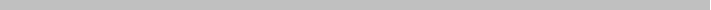 For NYSED Office Use Only